Prohlášení žadatele:prohlašuji, že veškeré údaje v této žádosti jsem uvedl(a) pravdivě. V souladu s ustanovením zákona č. 110/2019 Sb., o zpracování osobních údajů a nařízením EU č. 2016/679 (GDPR), svým podpisem uděluji souhlas ke zjišťování, shromažďování a uchovávání osobních údajů a zvláštní kategorie osobních údajů, které jsou nezbytné pro zajištění kvalitní a bezpečné sociální služby. datum a podpis žadatele(opatrovníka nebo zmocněnce)Přílohy: 1.  Vyjádření lékaře pro účely žádosti 2.  Fotokopie Rozsudku soudu (v případě, že je žadatel omezený ve svéprávnosti)3.  Plná moc (v případě, že žadatel udělí plnou moc druhé osobě k zastupování při podání žádosti a   následnému poskytování sociální služby. Plná moc musí být úředně ověřená.)4. Souhlas se zpracováním osobních údajů pro kontaktní osobuNedílnou součástí žádosti jsou i pokyny k vyplněníPokyny k vyplnění žádosti o poskytování sociální službyŽádost o poskytování sociální služby vyplňte čitelným hůlkovým písmem a vlastnoručně podepište. Pokud žadatel není zastupován zmocněncem či opatrovníkem a není schopen podpisu, je třeba k žádosti přiložit vyjádření praktického lékaře, že žadatel z důvodu nepříznivého zdravotního stavu není schopen podpisu žádosti.Před podáním žádosti doporučujeme sjednat si se sociální pracovnicí osobní schůzku, abyste se přesvědčil/a, zda Vám či Vašemu blízkému bude tato služba vyhovovat.Pokud budete potřebovat, sociální pracovnice Vám bude při vyplňování žádosti nápomocna – viz. bod 10.Vyplněná žádost o poskytování sociální služby musí obsahovat přílohy uvedené na straně 2.Vyplněnou žádost nám můžete osobně přinést nebo zaslat na adresu:Sociální služby Šebetov, p.o., Šebetov č. 1, 679 35  ŠebetovPokud v žádosti nebudou vyplněny některé důležité údaje, bude Vás telefonicky kontaktovat sociální pracovnice s žádostí o doplnění údajů.Po podání žádosti je vždy do 14 dnů uskutečněno sociální šetření, o kterém budete v předstihu informován/a.Do 30 dnů od data podání žádosti obdržíte písemné vyrozumění o tom, zda je žádost zařazena do evidence žadatelů. V případě odmítnutí žádosti o sociální službu Vám toto oznámení bude také písemně zasláno s uvedením důvodu odmítnutí a s následným poučením.       V případě, že Vaší žádosti nebude vyhověno (nedojde k podpisu smlouvy o poskytování sociální služby), bude Vám žádost včetně příloh vrácena a dojde k výmazu Vašich osobních údajů.Zahájení poskytování sociální služby je podmíněno uzavřením smlouvy o poskytování sociální služby dle zákona č. 108/2006 Sb., o sociálních službách, ve znění pozdějších předpisů. V případě, že Vaše žádost je zařazená do evidence žadatelů a dojde k uvolnění místa, sociální pracovnice Vás osloví s uvedením termínu pro druhé sociální šetření (zjišťuje se, zda nedošlo k výrazným změnám v situaci žadatele oproti prvnímu sociálnímu šetření), popřípadě se upřesní záležitosti týkající se zahájení poskytování sociální služby. V případě jakéhokoliv dotazu můžete kontaktovat sociální pracovnici, a to písemně, telefonicky či e-mailem. Po předchozí telefonické domluvě si můžete vyžádat osobní schůzku, na které Vám sociální pracovnice zodpoví Vaše dotazy a v případě Vašeho zájmu Vás provede po zařízení.             Kontakt na sociální pracovnice:             Domov se zvláštním režimem: Lucie Šmeralová, DiS., telefon 516 465 438, kl. 22 nebo              721 606 035, e-mail: lucie.smeralova@socialnisluzbysebetov.cz              Domov pro osoby se zdravotním postižením: Šárka Zemánková, Dis., telefon 516 465 438, kl. 22               nebo 721 606 035, e-mail: sarka.zemankova@socialnisluzbysebetov.cz Chráněné bydlení: Bc. Dagmar Dyčková, telefon: 516 465 438, kl. 37 nebo 720 179 155, e-mail: dagmar.dyckova@socialnisluzbysebetov.cz                                            VYJÁDŘENÍ LÉKAŘE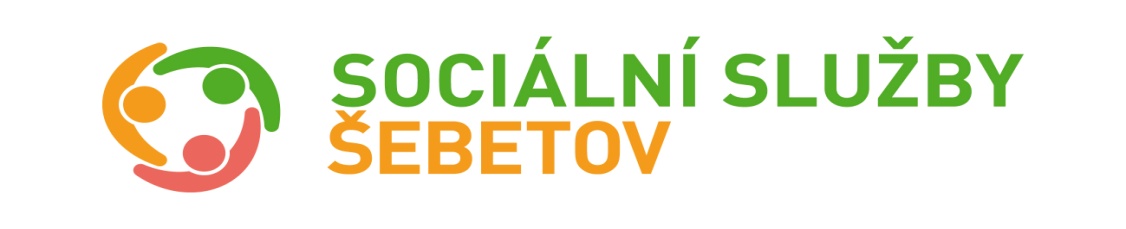 pro účely žádosti o poskytnutí sociální službyposkytovatel: Sociální služby Šebetov, příspěvková organizacese sídlem: Šebetov 1, 679 35 Šebetovtel. 516 465 438, 721 606 035 DŮLEŽITÉ: PROSÍME O VYPLNĚNÍ A POKUD SE ŽADATEL LÉČÍ S PSYCHIATRICKÝM ONEMOCNĚNÍM, DOLOŽTE FOTOKOPII AKTUÁLNÍ ZPRÁVY                                                               SOCIÁLNÍ SLUŽBY ŠEBETOV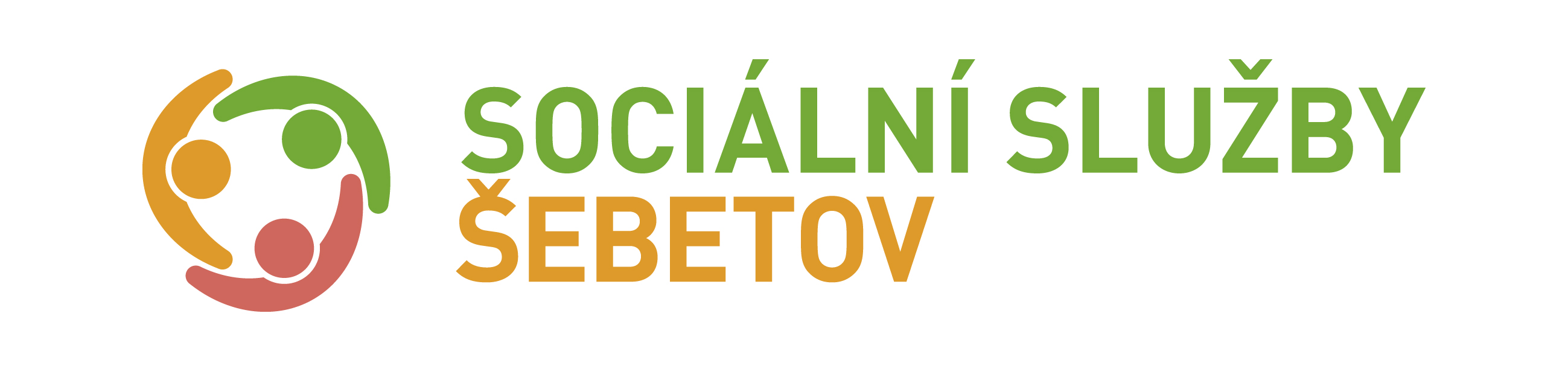  příspěvková organizaceŠebetov 1, 679 35	                                         tel.: 516 465 438, fax: 516 465 438SOUHLAS SE ZPRACOVÁNÍM OSOBNÍCH ÚDAJŮSUBJEKT ÚDAJŮ (kontaktní osoba žadatele)	Jméno a příjmení: …………………………………………………………………………………………..             Adresa: ……………………………………………………………………………………………………………             Kontaktní údaje:   …………………………………………………………………………………………..			      …………………………………………………………………………………………..	ORGANIZACE	Sociální služby Šebetov, příspěvková organizace	679 35  Šebetov 1	IČ: 00838446	dále jako „Organizace“Udělujete tímto souhlas organizaci Sociální služby Šebetov, příspěvková organizace, se sídlem Šebetov 1, 679 35 Šebetov, IČ: 00838446, zřízené Jihomoravským krajem Brno (dále jen „Správce“), aby ve smyslu zákona č. 110/2019 Sb., o zpracování osobních údajů (dále jen „zákon o ochraně osobních údajů“) a nařízení EU 2016/679 (dále jen „GDPR“) zpracovávala tyto osobní údaje.Na základě tohoto souhlasu budeme zpracovávat Vaše identifikační údaje a kontaktní údaje, a to s ohledem na podání žádosti o sociální službu pana/paní (jméno a příjmení žadatele): ………………………………………………………........... Tento souhlas nám poskytujete na dobu zpracování žádosti o sociální službu osobě uvedené v bodě 2) Pro vyloučení pochybností se jedná o souhlas se zpracováním následujících osobních údajů.jméno a příjmení      adresa                   e-mail telefonní čísloZdrojem údajů je přímo subjekt údajů při jednání o žádosti o poskytování sociální služby. S výše uvedeným zpracováním udělujete svůj výslovný souhlas. Souhlas lze vzít kdykoliv zpět, a to například zasláním emailu nebo dopisu na kontaktní údaje organizace.Zpracování osobních údajů je prováděno Správcem, osobní údaje však pro Správce mohou zpracovávat i tito zpracovatelé: Poskytovatelé zpracovatelských softwarů, služeb a aplikací, které v současné době organizace využívá.9.    V případě, že Vaší žádosti nebude vyhověno (nedojde k podpisu smlouvy o poskytováním sociální služby), bude Vám žádost včetně příloh vrácena a dojde k výmazu Vašich osobních údajů. 10. Vezměte, prosím, na vědomí, že podle zákona o ochraně osobních údajů a GDPR máte právo:vzít souhlas kdykoliv zpět,požadovat po nás informaci, jaké vaše osobní údaje zpracováváme,požadovat po nás vysvětlení ohledně zpracování osobních údajů,vyžádat si u nás přístup k těmto údajům a tyto nechat aktualizovat nebo opravit,požadovat po nás výmaz těchto osobních údajů,v případě pochybností o dodržování povinností souvisejících se zpracováním osobních údajů obrátit se na nás nebo na Úřad pro ochranu osobních údajů.11. V případě, že budete mít k rozsahu nebo účelu zpracování Vašich osobních údajů jakékoli dotazy, neváhejte nás kdykoli kontaktovat telefonicky na čísle 607 612 823 nebo e-mailem na adrese posta@socialnisluzbysebetov.cz.12. Tento souhlas je udělen osobně na tento formulář.V ……………………………………..        dne: ………………………..…………………………………………………..                      podpis kontaktní osoby                                                         Plná mocJá …………………………………………………………………………, nar. ……………………………………………………………………………trvale bytem ………………………………………………………………………………………………………………………………………………zplnomocňuji tímto pana/paní…………………………………………………………………………………………………………………… svou/svého ………………..……………………………………………..………….., nar. …………………………………………………………bytem ………………………………………………………………………………………………………………………………………………………..k těmto záležitostem:k podání žádosti do Sociálních služeb Šebetov, p. o. k podpisu Smlouvy o poskytování sociální služby v Sociálních službách Šebetov, p. o. včetně dodatků k této smlouvě,k výběru hotovosti uložené v depozitní pokladně v Sociálních službách Šebetov, p. o.k úhradě za služby poskytované Sociálními službami Šebetov, p. o. k řešení konkrétních situací spojených s mým pobytem v Sociálních službách Šebetov, p. o.  Tuto plnou moc uděluji po důkladném zvážení všech okolností a ze svobodného rozhodnutí.V ………………………. dne ………………………..							   Podpis zplnomocnitele (ověřený)Tuto plnou moc přijímám.						             Podpis zplnomocněné osoby (ověřený)Žádost o poskytování sociální služby Domov se zvláštním režimem Domov pro osoby se zdravotním postižením Chráněné bydleníDatum přijetí žádosti:Osobní údaježadateleJméno, příjmení a titul:Osobní údaježadateleDatum narození:Osobní údaježadateleAdresa trvalého bydliště:Osobní údaježadateleMísto aktuálního pobytu žadatele (např. bydliště rodinného příslušníka nebo adresa sociálního či zdravotnického zařízení, kde bude možné zájemce osobně navštívit):Osobní údaježadateleTelefon na žadatele (prosíme, neuvádějte do této rubriky kontakty na rodinné příslušníky):Opatrovník(vyplní opatrovník u žadatele omezeného ve svéprávnosti)Jméno, příjmení a titul:Opatrovník(vyplní opatrovník u žadatele omezeného ve svéprávnosti)Číslo a datum nabytí právní moci Rozsudku soudu o omezení ve svéprávnosti a jmenování opatrovníka:Nutno doložit fotokopii Rozsudku soudu Opatrovník(vyplní opatrovník u žadatele omezeného ve svéprávnosti)Adresa: Kontaktní údaje (telefon, e-mail):Zmocněnec(osoba, kterou na základě ověřené plné moci zmocní žadatel o službu k vyřizování jeho záležitostí)Nevyplňuje se v případě ustanovení opatrovníkaJméno, příjmení a titul:Zmocněnec(osoba, kterou na základě ověřené plné moci zmocní žadatel o službu k vyřizování jeho záležitostí)Nevyplňuje se v případě ustanovení opatrovníkaVztah k žadateli:Zmocněnec(osoba, kterou na základě ověřené plné moci zmocní žadatel o službu k vyřizování jeho záležitostí)Nevyplňuje se v případě ustanovení opatrovníkaAdresa:Kontaktní údaje (telefon, e-mail):Kontaktní osoba(v případě, že žadatel nemá opatrovníka a žadatelův zdravotní stav mu nedovoluje udělit plnou moc)Jméno, příjmení a titul: Kontaktní osoba(v případě, že žadatel nemá opatrovníka a žadatelův zdravotní stav mu nedovoluje udělit plnou moc)Adresa:Kontaktní údaje (telefon, e-mail):Příspěvek na péči  ano, byl přiznán stupeň ...   bylo zažádáno o přiznání příspěvku na péči  ne, nebylo zažádánoPříspěvek na péčiJméno a příjmení:Datum narození:Praktický lékař: Označte dle skutečnosti, zda je žadatel:  Osoba s chronickým duševním onemocněním (tj. osobám s Alzheimerovou demencí aj. demencemi). Cílová skupina Domova se zvláštním režimem.  Osoba s kombinovaným postižením (tj. osobám s převažujícím mentálním postižením v kombinaci s tělesným postižením) a osobám s mentálním postižením. Cílová skupina Domov pro osoby se zdravotním postižením. Osoba s chronickým duševním onemocněním, osoba s kombinovaným postižením (tj. osobám s převažujícím mentálním postižením v kombinaci s tělesným postižením) a osobám s mentálním postižením, které nevyžadují 24hodinou péči a dohled. Cílová skupina služba Chráněné bydlení.Výše uvedený žadatel cílovou skupinu naplňuje:                 ANO   -    NEŽadatel závislý na návykových látkách (opioidy, barbituráty, alkohol aj…):             ANO   -     NEU žadatele se vyskytují projevy narušující kolektivní soužití (např. agresivní chování – verbální,   fyzické, …):                                                               ANO   -    NE  Datum vyplnění formuláře:                                Razítko a podpis lékaře: 